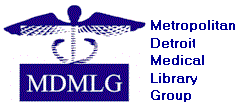 The Newsletter Committee produced four issues of the MDMLG Newsletter this year. They were made available on the website two weeks prior to each general business meeting.The Newsletter Committee has no expenses.Respectfully submitted, Marilyn Dow, Committee ChairJuly 24, 2019